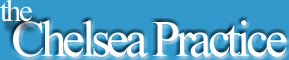 FRIENDS & FAMILY RESULTS – March 2018Would you recommend the practice to a friend or family member?:Extremely Likely 		66%Likely				26%Neither likely or unlikely	3%Unlikely			2%Extremely unlikely		3%Don’t know			0%Main reason for the patient’s response:Just feel very assured and comfortable with Dr ScudderEfficiency of practice and good doctorI like my Doctor Lewis so much and feel comfortable talking to him, he understand my case very well and he makes sure I'm talking care off. I want to thank him so much for taking care of me.Friendly, efficient, knowledgeable and professionalThe doctors are never available I requested to get some tests done and got ignored and went to see another go and got diagnosed very unprofessionalQuick dates for the appointments and kind staff and reliable doctors/ nursesVery friendly and thoroughFriendly and helpful Reception staff. An excellent team of doctors all of whom instil confidence and are never rushed.Professionalism knowledge expertiseA friendly, welcoming and organised reception team. Easy to access services. The best asthma and diabetes review I’ve had in years. Feeling supported, thank you.Good reception ladies and nice atmosphereI waited very long to call my name and the young lady on duty on that day isn’t friendly .The nurse that changed my dressing was excellent as well as everything throughout my surgery processGreat doctor and friendly reception staffFollow up on NHS health check from last year. Glad the surgery is actively engaged in preventative healthcare. GP Very thorough. Friendly manner. Approachable.The staff are always very welcoming and pleasant. The GP’s very efficient.The staff are always friendly and helpful and caringThe staff was very friendly and understanding, seemed to do all they could to help in a semi-urgent situation.The staff are extremely professional, empathetic, helpful and friendly, always welcoming...I have found most of the staff very helpful and I have been able to be seen if an emergency. For a normal appt usually seen within a couple of days. If I want a specific doctor I do usually gave to wait, but that is my preference